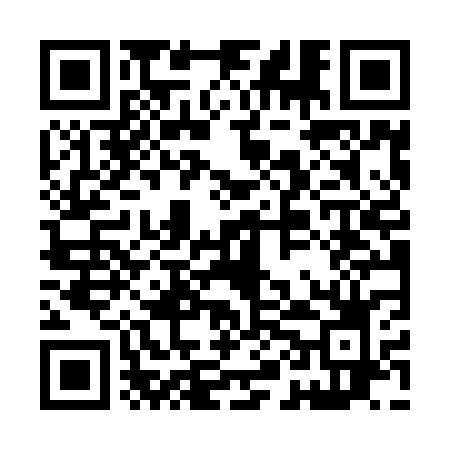 Prayer times for Babicky, Czech RepublicWed 1 May 2024 - Fri 31 May 2024High Latitude Method: Angle Based RulePrayer Calculation Method: Muslim World LeagueAsar Calculation Method: HanafiPrayer times provided by https://www.salahtimes.comDateDayFajrSunriseDhuhrAsrMaghribIsha1Wed3:175:3712:586:048:2010:312Thu3:145:3512:586:058:2210:333Fri3:115:3312:586:068:2310:364Sat3:075:3212:586:078:2510:395Sun3:045:3012:586:078:2610:426Mon3:015:2812:586:088:2810:447Tue2:585:2712:586:098:2910:478Wed2:555:2512:586:108:3110:509Thu2:515:2312:586:118:3210:5310Fri2:485:2212:586:128:3410:5611Sat2:455:2012:576:138:3510:5912Sun2:425:1912:576:148:3711:0213Mon2:425:1712:576:148:3811:0514Tue2:415:1612:576:158:4011:0615Wed2:415:1512:576:168:4111:0716Thu2:405:1312:576:178:4211:0717Fri2:395:1212:586:188:4411:0818Sat2:395:1112:586:198:4511:0819Sun2:395:0912:586:198:4711:0920Mon2:385:0812:586:208:4811:1021Tue2:385:0712:586:218:4911:1022Wed2:375:0612:586:228:5011:1123Thu2:375:0512:586:228:5211:1124Fri2:365:0412:586:238:5311:1225Sat2:365:0312:586:248:5411:1326Sun2:365:0212:586:258:5511:1327Mon2:355:0112:586:258:5611:1428Tue2:355:0012:586:268:5811:1429Wed2:354:5912:596:278:5911:1530Thu2:354:5812:596:279:0011:1531Fri2:344:5712:596:289:0111:16